Historia kl. IV  06.04.2020Szanowni Rodzice, Drodzy Uczniowie!Dziś otrzymujecie ode mnie sprawdzian  z działu  V- go.Zapisujemy temat w zeszycie:Temat: Sprawdzian wiadomości. Następnie wykonujemy  załączony niżej sprawdzian . Proszę o wykonanie sprawdzianu w miarę możliwości samodzielnie  (jeśli będzie potrzeba można zajrzeć do podręcznika).Możecie wykonać go na komputerze. Jeśli będą pojawiały się pytania czy problemy proszę o kontakt. Odsyłacie  do mnie uzupełniony sprawdzian na adres mailowy podany na stronie internetowej Ośrodka ( w zakładce kadra pedagogiczna  kontakt).  Bardzo proszę o odesłanie sprawdzianu  najlepiej do wtorku ,czyli 07.04. 2020.rSerdecznie pozdrawiam    Małgorzata Zawada                             Imię i nazwisko                                                    Klasa               Liczba                Ocena                                                                                                                                               punktówSprawdzian po dziale 5. W czasach świetności i upadku                                                                                                                    grupa Zaznacz na osi czasu datę zawarcia unii w Krewie. Określ wiek i połowę tego wydarzenia.Unia w Krewie miała miejsce w _______ połowie _______ stulecia._______ / 2 p.Przyjrzyj się obrazowi Jana Matejki. Następnie odpowiedz na pytania.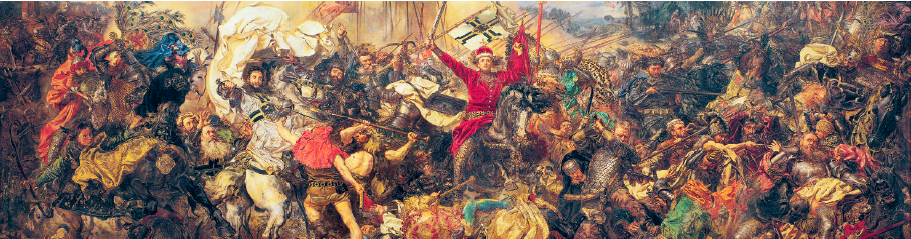 a) Gdzie i w którym roku rozegrała się bitwa ukazana na obrazie?___________________________________________________________________________b) Jakim zakończyła się rezultatem?__________________________________________________________________________________ / 2 p.Podaj jedną przyczynę zawarcia polsko-litewskiej unii w Krewie._____________________________________________________________________________________________________________________________________________________________ / 2 p.Wskaż zdania dotyczące Mikołaja Kopernika. Połącz je z ilustracją ukazującą astronoma.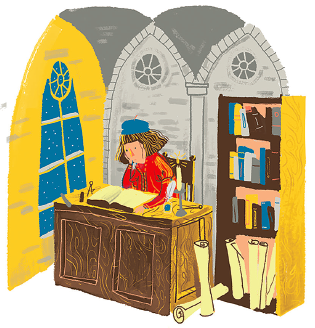 _______ / 3 p.Przeczytaj tekst źródłowy. Następnie oceń, czy podane zdania są prawdziwe, czy fałszywe. Zaznacz P, jeśli zdanie jest prawdziwe, albo F, jeśli jest fałszywe.Pan Kanclerz jest to mąż roztropny, rozważny i bardzo biegły, z wielką mówi uwagą […]. Zwykle rozmawia z cudzoziemcami po łacinie, lubo z łatwością tłumaczy się w pięciu lub sześciu językach. Bardzo lubi naród włoski i zwykł mówić: Padwa1 człowiekiem mnie zrobiła, dlatego, że się uczył w Padwie […]. Powaga i nadzwyczajna władza kanclerza stąd pochodzi, iż oprócz dostojności kanclerza wielkiego, sprawuje razem urząd hetmana […]. Połączył te dwa urzędy w jednej osobie [...] król polski Stefan Batory2, a znając doskonale wysokie przymioty Zamojskiego, zaślubił go z synowicą [bratanicą] swoją […]. 
Bernardo Vannozzi o Janie Zamoyskim i jego rezydencji, w: Wiek XVI–XVIII w źródłach. Wybór tekstów źródłowych z propozycjami metodycznymi dla nauczycieli historii 
i studentów, oprac. M. Sobańska-Bondaruk, S.B. Lenard, Warszawa 19991 Padwa – miasto we Włoszech; na uniwersytecie w Padwie studiowało wielu Polaków, m.in. Jan Zamoyski.2 Stefan Batory – król Polski w latach 1576–1586._______ / 4 p.Obejrzyj reprodukcje portretów. Następnie wykonaj polecenia.a) Kogo ukazano na obrazach? Podpisz portrety.b) Wstaw literęA – w kółku zamieszczonym na wizerunku polskiego króla, który zwyciężył Turków 
w bitwie pod Wiedniem w 1683 roku,B – w kółku zamieszczonym na wizerunku postaci, która przyczyniła się do odnowienia Akademii Krakowskiej pod koniec XIV stulecia,C – w kółku zamieszczonym na wizerunku postaci, która objęła dowództwo 
w powstaniu 1794 roku.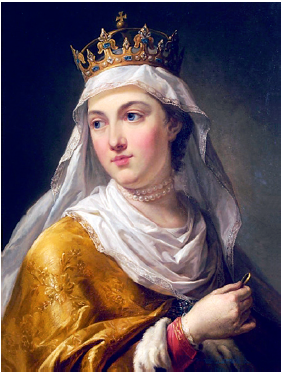 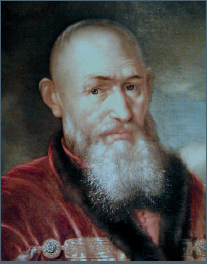 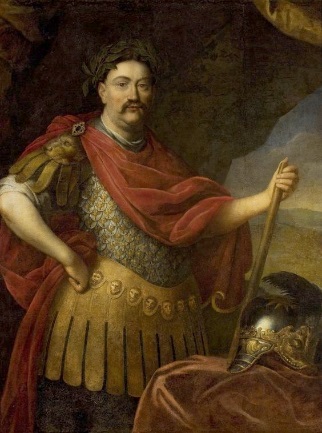 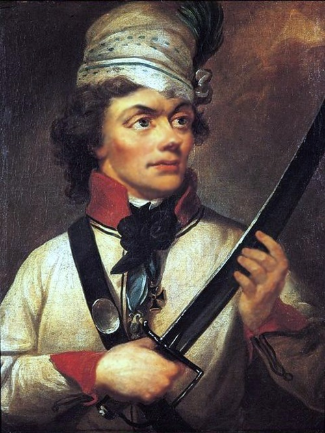 ___________________   ___________________    ___________________    ___________________  _______ / 7 p.Podkreśl wydarzenia, które miały miejsce w czasie potopu szwedzkiego._______ / 5 p.Podaj jeden skutek III rozbioru Polski._____________________________________________________________________________________________________________________________________________________________ / 2 p.IXXXIXIIXIIIXIVXVXVIXVIIXVIIIAutor tekstu jest bardzo złośliwy w stosunku do kanclerza.PFJan Zamoyski był bardzo dobrze wykształconym człowiekiem.PFDo najwyższych godności Jan Zamoyski doszedł w czasach panowania króla Stefana Batorego.PFKanclerz odnosił się do Włochów ze szczególną niechęcią.PF